ΤΕΧΝΙΚΗ ΠΕΡΙΓΡΑΦΗΣκοπός της παρούσας τεχνικής περιγραφής είναι η περιγραφή των υποχρεώσεων του αναδόχου μηχανικού που θα αναλάβει να εκπονήσει τη σύνταξη Τοπογραφικού Διαγράμματος οικοπέδου ιδιοκτησίας e-ΕΦΚΑ που βρίσκεται στη Ρόδο.ΠΕΡΙΓΡΑΦΗ ΑΚΙΝΗΤΟΥΠρόκειται για δυο (2) όμορα αγροτεμάχια συνολικής επιφάνειας 4.450 (1.948τμ και 2.502τμ αντίστοιχα) στη θέση «Κάζα ντέι Πίνι» της Ρόδου ιδιοκτησίας κατά 76% του e-ΕΦΚΑ και κατά 24% του ΕΟΠΥΥΣημειώνεται ο ανάδοχος μελετητής μπορεί να παραλάβει από το Τμήμα Μητρώου της Διεύθυνσης Ακίνητης Περιουσίας τα παρακάτω αντίγραφαα) την αρ. Α6δ/Γ.Π.34197/14-6-2016 Διαπιστωτική Πράξη, β) το υπ’ αρ. 425/1992 συμβόλαιο αγοράς, γ) αποσπάσματα των εγγραφών στο κτηματολόγιο (μερίδες 409Α & 410Α)δ) τοπογραφικό σκαρίφημα των αγροτεμαχίων.ΑΝΤΙΚΕΙΜΕΝΟ ΣΥΜΒΑΣΗΣ - ΠΑΡΑΔΟΤΕΑ Ο ανάδοχος της σύμβασης Μηχανικός θα παραδώσει :Τοπογραφικό διάγραμμα σύμφωνα με τις προδιαγραφές της ισχύουσας νομοθεσίας και με την εξάρτηση από το Κρατικό Σύστημα Συντεταγμένων.ΧΡΟΝΟΣ ΠΑΡΑΔΟΣΗΣΟ χρόνος παράδοσης για τα ως άνω παραδοτέα είναι:Τοπογραφική αποτύπωση του οικοπέδου :  5 ημερολογιακές ημέρεςΠΡΟΕΚΤΙΜΩΜΕΝΕΣ ΑΜΟΙΒΕΣ - ΝΟΜΟΘΕΣΙΑΓια τον υπολογισμό των προεκτιμώμενων αμοιβών εφαρμόζονται οι διατάξεις της Απόφασης ΔΜΕΟ/α/ο/1257/9.8.2005 (ΦΕΚ 1162 Β/22.8.2005) του Υπουργού Περιβάλλοντος, Χωροταξίας και Δημοσίων Έργων «Έγκριση Κανονισμού Προεκτιμώμενων Αμοιβών μελετών και υπηρεσιών κατά τη διαδικασία της παρ. 7 του άρθρου 4 του ν. 3316/05», όπως τροποποιήθηκε και ισχύει με τις ΔΜΕΟ/α/ο/2361/30.12.2005 (ΦΕΚ 58 Β/2006), ΔΜΕΟ/α/ο/2229/4.7.2006 (ΦΕΚ 900 Β) και ΔΜΕΟ/α/ο/229/12.07.2006 Αποφάσεις, ο οποίος εξακολουθεί να ισχύει σύμφωνα με την αρ. πρωτ. ΔΝΣα΄/οικ.68559/Φ.ΕΓΚΥΚΛ./19.10.2016 εγκύκλιο 18 της Δ/νσης Νομοθετικού Συντ/σμού & Καλής Νομοθέτησης της Γεν. Γραμματείας του Υπουργείου Υποδομών, Μεταφορών & Δικτύων. Η αμοιβή εκτιμάται σύμφωνα με τον ανωτέρω Κανονισμό προεκτιμώμενων αμοιβών μελετών και παροχής Τεχνικών και λοιπών συναφών επιστημονικών υπηρεσιών κατά τη διαδικασία  της παρ. 8 δ του άρθρου 53 του ν. 4412/2016 (ΦΕΚ Α’147) και ΦΕΚ 2519/Β/20-7-2017.ΕΝΔΕΙΚΤΙΚΟΣ ΥΠΟΛΟΓΙΣΜΟΣ ΠΡΟΕΚΤΙΜΩΜΕΝΩΝ ΑΜΟΙΒΩΝΟι απαιτούμενη υπηρεσία, δεν περιλαμβάνεται  στις μελέτες που αμείβονται βάσει των ειδικών προβλέψεων του κανονισμού προεκτιμώμενων αμοιβών. Για το λόγο αυτό χρησιμοποιείται το άρθρο ΓΕΝ.4.1 της Υπουργικής Απόφασης ΔΝΣγ/32129/ΦΝ466/2017, ΦΕΚ 2519/Β/20-7-2017 σύμφωνα με το οποίο η προεκτιμώμενη αμοιβή σε Ευρώ για την παροχή ανεξάρτητων υπηρεσιών μηχανικού ή άλλου επιστήμονα, που δεν αφορούν στην εκπόνηση μελέτης αμειβόμενης βάσει ειδικών προβλέψεων υπολογίζεται ανάλογα με τον χρόνο απασχόλησης ανά ημέρα ή κλάσμα ημέρας ως εξής: α. Για επιστήμονα κατηγορίας Α (εμπειρία μέχρι 10 έτη): 300 x τΚ, β. Για επιστήμονα κατηγορίας Β (εμπειρία από 10 έως 20 έτη): 450 x τΚ  και γ. Για επιστήμονα κατηγορίας Γ εμπειρίας μεγαλύτερης των 20 ετών: 600 x τΚ, όπου τΚ ο συντελεστής του άρθρου ΓΕΝ.3 της Υ.Α. ΔΝΣγ /32129/ΦΝ466/2017, ΦΕΚ 2519/Β/20-7-2017Για το 2021 ισχύει τΚ = 1,199 (Εγκύκλιος  ΥΠΟΜΕ υπ. αρ. 89943/2-4-2021) ΑΔΑ 6Τ50465ΧΘΞ-ΟΦΔΣύμφωνα με τα παραπάνω τα ημερομίσθια μηχανικών έχουν ως εξής:α. Για επιστήμονα κατηγορίας Α (εμπειρία μέχρι 10 έτη): 300*τΚ = 300 χ 1,199 = 359,70€/ημέραβ. Για επιστήμονα κατηγορίας Β (εμπειρία από 10 έως 20 έτη) : 450*τΚ  = 450 χ 1,199 = 539,55€/ημέραγ. Για επιστήμονα κατηγορίας Γ εμπειρίας μεγαλύτερης των 20 ετών : 600*τΚ = 600 χ 1,199 = 719,40€/ημέραΤΡΟΠΟΣ ΚΑΤΑΒΟΛΗΣ ΤΗΣ ΑΜΟΙΒΗΣ Η αμοιβή του Αναδόχου θα καταβληθεί μετά την ολοκλήρωση και τη παράδοση της Τοπογραφικής Αποτύπωσης . Η καταβολή όλων των αμοιβών γίνεται με αντίστοιχη πιστοποίηση της Επιβλέπουσας Υπηρεσίας. Η καταβολή της αμοιβής θα γίνει σύμφωνα με τις διαδικασίες που περιγράφονται στα αντίστοιχα άρθρα του Ν.4412/2016.ΑΜΟΙΒΕΣΎστερα από τα παραπάνω οι αμοιβές έχουν ως εξής:Α) Τοπογραφική Αποτύπωση του οικοπέδουΑπαιτείται νέο Τοπογραφικό Διάγραμμα, σύμφωνα με τις προδιαγραφές της ισχύουσας νομοθεσίας και με την εξάρτηση από το Κρατικό Σύστημα Συντεταγμένων.  Η Δ/νση Τεχνικών Υπηρεσιών δεν έχει στη δύναμή της υπάλληλο με ειδικότητα Τοπογράφου Μηχανικού, ενώ δε διαθέτει και τα απαιτούμενα εξειδικευμένα τοπογραφικά όργανα. Συνεπώς, είναι υποχρεωτική και η ανάθεση της σύνταξης του Τοπογραφικού διαγράμματος του οικοπέδου σε ιδιώτες μηχανικούς οι οποίοι θα έχουν το προβλεπόμενα από τη νομοθεσία προσόντα, μέσω του μελετητικού πτυχίου κατηγορίας 16 που χορηγεί το ΥΠΟΜΕΔΙ.Η σύνταξη του τοπογραφικού διαγράμματος θα περιλαμβάνει τις ακόλουθες εργασίες ΤΡΙΓΩΝΙΣΜΟΣ: Χρήση Τριγωνομετρικού σημείου για εξάρτηση πολυγωνομετρίαςΠΟΛΥΓΩΝΟΜΕΤΡΙΑ: Πολυγωνομετρία εντός κατοικημένων περιοχώνΤΟΠΟΓΡΑΦΙΚΗ ΑΠΟΤΥΠΩΣΗΕΦΑΡΜΟΓΗ ΡΥΜΟΤΟΜΙΚΩΝ & ΠΟΛΕΟΔΟΜΙΚΩΝ ΜΕΛΕΤΩΝ: Προσδιορισμός κορυφών Ο.Τ.Εκτιμάται ότι θα απαιτηθεί διάστημα  5 ημερών για το νέο ΤοπογραφικόΓια επιστήμονα κατηγορίας Α (εμπειρία μέχρι 10 έτη): Αμοιβή= 5 x 359,70= 1.798,50€ ΣΥΝΟΛΟ ΑΜΟΙΒΩΝΣτο τελικό κόστος μελέτης σύμφωνα με την παρ. 7 του άρθρου 6 και την παρ. 8 του άρθρου 53 του Ν. 4412/16 (ΦΕΚ Α΄ 147/8.8.2016) εισάγεται ποσοστό 15% ως απρόβλεπτες δαπάνες στην εκτιμώμενη αξία της σύμβασης.ΑΡΑ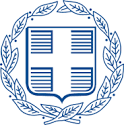 ΕΛΛΗΝΙΚΗ ΔΗΜΟΚΡΑΤΙΑΥΠΟΥΡΓΕΙΟ ΕΡΓΑΣΙΑΣ & ΚΟΙΝΩΝΙΚΩΝ ΥΠΟΘΕΣΕΩΝe-ΕΦΚΑΗΛΕΚΤΡΟΝΙΚΟΣ ΕΘΝΙΚΟΣ ΦΟΡΕΑΣ ΚΟΙΝΩΝΙΚΗΣ ΑΣΦΑΛΙΣΗΣΕΛΛΗΝΙΚΗ ΔΗΜΟΚΡΑΤΙΑΥΠΟΥΡΓΕΙΟ ΕΡΓΑΣΙΑΣ & ΚΟΙΝΩΝΙΚΩΝ ΥΠΟΘΕΣΕΩΝe-ΕΦΚΑΗΛΕΚΤΡΟΝΙΚΟΣ ΕΘΝΙΚΟΣ ΦΟΡΕΑΣ ΚΟΙΝΩΝΙΚΗΣ ΑΣΦΑΛΙΣΗΣΕΛΛΗΝΙΚΗ ΔΗΜΟΚΡΑΤΙΑΥΠΟΥΡΓΕΙΟ ΕΡΓΑΣΙΑΣ & ΚΟΙΝΩΝΙΚΩΝ ΥΠΟΘΕΣΕΩΝe-ΕΦΚΑΗΛΕΚΤΡΟΝΙΚΟΣ ΕΘΝΙΚΟΣ ΦΟΡΕΑΣ ΚΟΙΝΩΝΙΚΗΣ ΑΣΦΑΛΙΣΗΣΕΛΛΗΝΙΚΗ ΔΗΜΟΚΡΑΤΙΑΥΠΟΥΡΓΕΙΟ ΕΡΓΑΣΙΑΣ & ΚΟΙΝΩΝΙΚΩΝ ΥΠΟΘΕΣΕΩΝe-ΕΦΚΑΗΛΕΚΤΡΟΝΙΚΟΣ ΕΘΝΙΚΟΣ ΦΟΡΕΑΣ ΚΟΙΝΩΝΙΚΗΣ ΑΣΦΑΛΙΣΗΣΕΛΛΗΝΙΚΗ ΔΗΜΟΚΡΑΤΙΑΥΠΟΥΡΓΕΙΟ ΕΡΓΑΣΙΑΣ & ΚΟΙΝΩΝΙΚΩΝ ΥΠΟΘΕΣΕΩΝe-ΕΦΚΑΗΛΕΚΤΡΟΝΙΚΟΣ ΕΘΝΙΚΟΣ ΦΟΡΕΑΣ ΚΟΙΝΩΝΙΚΗΣ ΑΣΦΑΛΙΣΗΣΕΛΛΗΝΙΚΗ ΔΗΜΟΚΡΑΤΙΑΥΠΟΥΡΓΕΙΟ ΕΡΓΑΣΙΑΣ & ΚΟΙΝΩΝΙΚΩΝ ΥΠΟΘΕΣΕΩΝe-ΕΦΚΑΗΛΕΚΤΡΟΝΙΚΟΣ ΕΘΝΙΚΟΣ ΦΟΡΕΑΣ ΚΟΙΝΩΝΙΚΗΣ ΑΣΦΑΛΙΣΗΣΕΛΛΗΝΙΚΗ ΔΗΜΟΚΡΑΤΙΑΥΠΟΥΡΓΕΙΟ ΕΡΓΑΣΙΑΣ & ΚΟΙΝΩΝΙΚΩΝ ΥΠΟΘΕΣΕΩΝe-ΕΦΚΑΗΛΕΚΤΡΟΝΙΚΟΣ ΕΘΝΙΚΟΣ ΦΟΡΕΑΣ ΚΟΙΝΩΝΙΚΗΣ ΑΣΦΑΛΙΣΗΣΕΛΛΗΝΙΚΗ ΔΗΜΟΚΡΑΤΙΑΥΠΟΥΡΓΕΙΟ ΕΡΓΑΣΙΑΣ & ΚΟΙΝΩΝΙΚΩΝ ΥΠΟΘΕΣΕΩΝe-ΕΦΚΑΗΛΕΚΤΡΟΝΙΚΟΣ ΕΘΝΙΚΟΣ ΦΟΡΕΑΣ ΚΟΙΝΩΝΙΚΗΣ ΑΣΦΑΛΙΣΗΣΕΛΛΗΝΙΚΗ ΔΗΜΟΚΡΑΤΙΑΥΠΟΥΡΓΕΙΟ ΕΡΓΑΣΙΑΣ & ΚΟΙΝΩΝΙΚΩΝ ΥΠΟΘΕΣΕΩΝe-ΕΦΚΑΗΛΕΚΤΡΟΝΙΚΟΣ ΕΘΝΙΚΟΣ ΦΟΡΕΑΣ ΚΟΙΝΩΝΙΚΗΣ ΑΣΦΑΛΙΣΗΣΕΛΛΗΝΙΚΗ ΔΗΜΟΚΡΑΤΙΑΥΠΟΥΡΓΕΙΟ ΕΡΓΑΣΙΑΣ & ΚΟΙΝΩΝΙΚΩΝ ΥΠΟΘΕΣΕΩΝe-ΕΦΚΑΗΛΕΚΤΡΟΝΙΚΟΣ ΕΘΝΙΚΟΣ ΦΟΡΕΑΣ ΚΟΙΝΩΝΙΚΗΣ ΑΣΦΑΛΙΣΗΣΕΛΛΗΝΙΚΗ ΔΗΜΟΚΡΑΤΙΑΥΠΟΥΡΓΕΙΟ ΕΡΓΑΣΙΑΣ & ΚΟΙΝΩΝΙΚΩΝ ΥΠΟΘΕΣΕΩΝe-ΕΦΚΑΗΛΕΚΤΡΟΝΙΚΟΣ ΕΘΝΙΚΟΣ ΦΟΡΕΑΣ ΚΟΙΝΩΝΙΚΗΣ ΑΣΦΑΛΙΣΗΣΕΛΛΗΝΙΚΗ ΔΗΜΟΚΡΑΤΙΑΥΠΟΥΡΓΕΙΟ ΕΡΓΑΣΙΑΣ & ΚΟΙΝΩΝΙΚΩΝ ΥΠΟΘΕΣΕΩΝe-ΕΦΚΑΗΛΕΚΤΡΟΝΙΚΟΣ ΕΘΝΙΚΟΣ ΦΟΡΕΑΣ ΚΟΙΝΩΝΙΚΗΣ ΑΣΦΑΛΙΣΗΣΑθήνα,    ΜΑΡΤΙΟΣ 2021Αθήνα,    ΜΑΡΤΙΟΣ 2021ΕΛΛΗΝΙΚΗ ΔΗΜΟΚΡΑΤΙΑΥΠΟΥΡΓΕΙΟ ΕΡΓΑΣΙΑΣ & ΚΟΙΝΩΝΙΚΩΝ ΥΠΟΘΕΣΕΩΝe-ΕΦΚΑΗΛΕΚΤΡΟΝΙΚΟΣ ΕΘΝΙΚΟΣ ΦΟΡΕΑΣ ΚΟΙΝΩΝΙΚΗΣ ΑΣΦΑΛΙΣΗΣΕΛΛΗΝΙΚΗ ΔΗΜΟΚΡΑΤΙΑΥΠΟΥΡΓΕΙΟ ΕΡΓΑΣΙΑΣ & ΚΟΙΝΩΝΙΚΩΝ ΥΠΟΘΕΣΕΩΝe-ΕΦΚΑΗΛΕΚΤΡΟΝΙΚΟΣ ΕΘΝΙΚΟΣ ΦΟΡΕΑΣ ΚΟΙΝΩΝΙΚΗΣ ΑΣΦΑΛΙΣΗΣΕΛΛΗΝΙΚΗ ΔΗΜΟΚΡΑΤΙΑΥΠΟΥΡΓΕΙΟ ΕΡΓΑΣΙΑΣ & ΚΟΙΝΩΝΙΚΩΝ ΥΠΟΘΕΣΕΩΝe-ΕΦΚΑΗΛΕΚΤΡΟΝΙΚΟΣ ΕΘΝΙΚΟΣ ΦΟΡΕΑΣ ΚΟΙΝΩΝΙΚΗΣ ΑΣΦΑΛΙΣΗΣΕΛΛΗΝΙΚΗ ΔΗΜΟΚΡΑΤΙΑΥΠΟΥΡΓΕΙΟ ΕΡΓΑΣΙΑΣ & ΚΟΙΝΩΝΙΚΩΝ ΥΠΟΘΕΣΕΩΝe-ΕΦΚΑΗΛΕΚΤΡΟΝΙΚΟΣ ΕΘΝΙΚΟΣ ΦΟΡΕΑΣ ΚΟΙΝΩΝΙΚΗΣ ΑΣΦΑΛΙΣΗΣΕΡΓΟ : «ΠΑΡΟΧΗ ΥΠΗΡΕΣΙΩΝ ΓΙΑ ΤΗ ΣΥΝΤΑΞΗ ΤΟΠΟΓΡΑΦΙΚΟΥ ΔΙΑΓΡΑΜΜΑΤΟΣ ΟΙΚΟΠΕΔΟΥ (2 ΟΜΟΡΑ ΑΓΡΟΤΕΜΑΧΙΑ) ΙΔΙΟΚΤΗΣΙΑΣ e-ΕΦΚΑ ΠΟΥ ΒΡΙΣΚΕΤΑΙ ΣΤΗ ΡΟΔΟ»ΕΡΓΟ : «ΠΑΡΟΧΗ ΥΠΗΡΕΣΙΩΝ ΓΙΑ ΤΗ ΣΥΝΤΑΞΗ ΤΟΠΟΓΡΑΦΙΚΟΥ ΔΙΑΓΡΑΜΜΑΤΟΣ ΟΙΚΟΠΕΔΟΥ (2 ΟΜΟΡΑ ΑΓΡΟΤΕΜΑΧΙΑ) ΙΔΙΟΚΤΗΣΙΑΣ e-ΕΦΚΑ ΠΟΥ ΒΡΙΣΚΕΤΑΙ ΣΤΗ ΡΟΔΟ»ΕΝΙΑΙΟΣ ΦΟΡΕΑΣ ΚΟΙΝΩΝΙΚΗΣ ΑΣΦΑΛΙΣΗΣΓΕΝ. Δ/ΝΣΗ  ΔΙΟΙΚΗΤΙΚΗΣ ΥΠΟΣΤΗΡΙΞΗΣ, ΤΕΧΝΙΚΩΝ ΥΠΗΡΕΣΙΩΝ & ΣΤΕΓΑΣΗΣΔ/ΝΣΗ  ΤΕΧΝΙΚΩΝ ΥΠΗΡΕΣΙΩΝΤΜΗΜΑ ΜΕΛΕΤΩΝΕΝΙΑΙΟΣ ΦΟΡΕΑΣ ΚΟΙΝΩΝΙΚΗΣ ΑΣΦΑΛΙΣΗΣΓΕΝ. Δ/ΝΣΗ  ΔΙΟΙΚΗΤΙΚΗΣ ΥΠΟΣΤΗΡΙΞΗΣ, ΤΕΧΝΙΚΩΝ ΥΠΗΡΕΣΙΩΝ & ΣΤΕΓΑΣΗΣΔ/ΝΣΗ  ΤΕΧΝΙΚΩΝ ΥΠΗΡΕΣΙΩΝΤΜΗΜΑ ΜΕΛΕΤΩΝΕΡΓΟ : «ΠΑΡΟΧΗ ΥΠΗΡΕΣΙΩΝ ΓΙΑ ΤΗ ΣΥΝΤΑΞΗ ΤΟΠΟΓΡΑΦΙΚΟΥ ΔΙΑΓΡΑΜΜΑΤΟΣ ΟΙΚΟΠΕΔΟΥ (2 ΟΜΟΡΑ ΑΓΡΟΤΕΜΑΧΙΑ) ΙΔΙΟΚΤΗΣΙΑΣ e-ΕΦΚΑ ΠΟΥ ΒΡΙΣΚΕΤΑΙ ΣΤΗ ΡΟΔΟ»ΕΡΓΟ : «ΠΑΡΟΧΗ ΥΠΗΡΕΣΙΩΝ ΓΙΑ ΤΗ ΣΥΝΤΑΞΗ ΤΟΠΟΓΡΑΦΙΚΟΥ ΔΙΑΓΡΑΜΜΑΤΟΣ ΟΙΚΟΠΕΔΟΥ (2 ΟΜΟΡΑ ΑΓΡΟΤΕΜΑΧΙΑ) ΙΔΙΟΚΤΗΣΙΑΣ e-ΕΦΚΑ ΠΟΥ ΒΡΙΣΚΕΤΑΙ ΣΤΗ ΡΟΔΟ»ΕΡΓΟ : «ΠΑΡΟΧΗ ΥΠΗΡΕΣΙΩΝ ΓΙΑ ΤΗ ΣΥΝΤΑΞΗ ΤΟΠΟΓΡΑΦΙΚΟΥ ΔΙΑΓΡΑΜΜΑΤΟΣ ΟΙΚΟΠΕΔΟΥ (2 ΟΜΟΡΑ ΑΓΡΟΤΕΜΑΧΙΑ) ΙΔΙΟΚΤΗΣΙΑΣ e-ΕΦΚΑ ΠΟΥ ΒΡΙΣΚΕΤΑΙ ΣΤΗ ΡΟΔΟ»ΕΡΓΟ : «ΠΑΡΟΧΗ ΥΠΗΡΕΣΙΩΝ ΓΙΑ ΤΗ ΣΥΝΤΑΞΗ ΤΟΠΟΓΡΑΦΙΚΟΥ ΔΙΑΓΡΑΜΜΑΤΟΣ ΟΙΚΟΠΕΔΟΥ (2 ΟΜΟΡΑ ΑΓΡΟΤΕΜΑΧΙΑ) ΙΔΙΟΚΤΗΣΙΑΣ e-ΕΦΚΑ ΠΟΥ ΒΡΙΣΚΕΤΑΙ ΣΤΗ ΡΟΔΟ»ΗμέρεςΗμερήσια Αποζημίωση ΤΟΠΟΓΡΑΦΟΣ  κατηγορίας εμπειρίας ΑΗμερήσια Αποζημίωση ΤΟΠΟΓΡΑΦΟΣ  κατηγορίας εμπειρίας ΑΕΥΡΩΑ) Τοπογραφική Αποτύπωση του οικοπέδουΑ) Τοπογραφική Αποτύπωση του οικοπέδου5368,1368,11.840,50ΑΠΡΟΒΛΕΠΤΑ15%15%276,08ΣΥΝΟΛΟΣΥΝΟΛΟ2.116,58ΦΠΑ24%24%507,98ΓΕΝΙΚΟ ΣΥΝΟΛΟΓΕΝΙΚΟ ΣΥΝΟΛΟ2.624,56Η ΣΥΝΤΑΞΑΣΑΜΠΕΚΟΥ Α.ΠΟΛ. ΜΗΧ.Τ.Ε.O ΠΡΟΙΣΤΑΜΕΝΟΣΤΟΥ ΤΜΗΜΑΤΟΣ ΜΕΛΕΤΩΝΚΥΡΙΑΚΙΔΗΣ Κ.ΜΗΧ/ΓΟΣ ΜΗΧ/ΚΟΣO ΠΡΟΙΣΤΑΜΕΝΟΣΤΟΥ ΤΜΗΜΑΤΟΣ ΜΕΛΕΤΩΝΚΥΡΙΑΚΙΔΗΣ Κ.ΜΗΧ/ΓΟΣ ΜΗΧ/ΚΟΣO ΠΡΟΙΣΤΑΜΕΝΟΣΤΟΥ ΤΜΗΜΑΤΟΣ ΜΕΛΕΤΩΝΚΥΡΙΑΚΙΔΗΣ Κ.ΜΗΧ/ΓΟΣ ΜΗΧ/ΚΟΣΗ ΠΡΟΙΣΤΑΜΕΝΗ ΤΗΣ 
Δ/ΝΣΗΣ ΤΕΧΝΙΚΩΝ ΥΠΗΡΕΣΙΩΝΛΕΚΑΚΟΥ Σ.ΠΟΛ. ΜΗΧ/ΚΟΣΗ ΠΡΟΙΣΤΑΜΕΝΗ ΤΗΣ 
Δ/ΝΣΗΣ ΤΕΧΝΙΚΩΝ ΥΠΗΡΕΣΙΩΝΛΕΚΑΚΟΥ Σ.ΠΟΛ. ΜΗΧ/ΚΟΣ